106年度教育部國民及學前教育署自造實驗室Fab Lab營運推廣實施計畫活動成果活動名稱活動名稱生活中的創意和想像生活中的創意和想像生活中的創意和想像生活中的創意和想像生活中的創意和想像生活中的創意和想像生活中的創意和想像活動類別活動類別□體驗課程  □工作坊 ■推廣活動□體驗課程  □工作坊 ■推廣活動□體驗課程  □工作坊 ■推廣活動□體驗課程  □工作坊 ■推廣活動□體驗課程  □工作坊 ■推廣活動□體驗課程  □工作坊 ■推廣活動□體驗課程  □工作坊 ■推廣活動活動目標活動目標增廣學生集思創意視野。引導學生留意生活中的大小事物。促進學生面對困難之自信心。增廣學生集思創意視野。引導學生留意生活中的大小事物。促進學生面對困難之自信心。增廣學生集思創意視野。引導學生留意生活中的大小事物。促進學生面對困難之自信心。增廣學生集思創意視野。引導學生留意生活中的大小事物。促進學生面對困難之自信心。增廣學生集思創意視野。引導學生留意生活中的大小事物。促進學生面對困難之自信心。增廣學生集思創意視野。引導學生留意生活中的大小事物。促進學生面對困難之自信心。增廣學生集思創意視野。引導學生留意生活中的大小事物。促進學生面對困難之自信心。執行情形期程(時間)期程(時間)期程(時間)106年10月18日18:10 起 ～ 106年10月18日 20:10 止106年10月18日18:10 起 ～ 106年10月18日 20:10 止106年10月18日18:10 起 ～ 106年10月18日 20:10 止106年10月18日18:10 起 ～ 106年10月18日 20:10 止106年10月18日18:10 起 ～ 106年10月18日 20:10 止執行情形主辦單位主辦單位主辦單位國立羅東高工協辦單位協辦單位執行情形活動對象活動對象活動對象□教師    ■學生 □教師    ■學生 □教師    ■學生 □教師    ■學生 □教師    ■學生 執行情形參與人數參與人數參與人數80人80人80人80人80人執行情形經費來源經費來源經費來源■營運補助計畫   元■營運補助計畫   元校內預算   元校內預算   元其他   元執行情形執行成果摘要執行成果摘要執行成果摘要執行成果摘要執行成果摘要執行成果摘要執行成果摘要執行成果摘要執行情形1.因講師Creya生活化的講座啟發，進修部全體學生認真聆聽，並且用心撰寫心得，心得回饋單回收率高達80%。2.講座期間，講師以一問一答的方式與學生互動，促發學生思考，回饋統計中99%學生皆表示此次講座內容對自己生活啟發很有幫助。3.講座結束後，學生仍主動留下與講師Creya討論自己的體悟與學習，實屬難得。1.因講師Creya生活化的講座啟發，進修部全體學生認真聆聽，並且用心撰寫心得，心得回饋單回收率高達80%。2.講座期間，講師以一問一答的方式與學生互動，促發學生思考，回饋統計中99%學生皆表示此次講座內容對自己生活啟發很有幫助。3.講座結束後，學生仍主動留下與講師Creya討論自己的體悟與學習，實屬難得。1.因講師Creya生活化的講座啟發，進修部全體學生認真聆聽，並且用心撰寫心得，心得回饋單回收率高達80%。2.講座期間，講師以一問一答的方式與學生互動，促發學生思考，回饋統計中99%學生皆表示此次講座內容對自己生活啟發很有幫助。3.講座結束後，學生仍主動留下與講師Creya討論自己的體悟與學習，實屬難得。1.因講師Creya生活化的講座啟發，進修部全體學生認真聆聽，並且用心撰寫心得，心得回饋單回收率高達80%。2.講座期間，講師以一問一答的方式與學生互動，促發學生思考，回饋統計中99%學生皆表示此次講座內容對自己生活啟發很有幫助。3.講座結束後，學生仍主動留下與講師Creya討論自己的體悟與學習，實屬難得。1.因講師Creya生活化的講座啟發，進修部全體學生認真聆聽，並且用心撰寫心得，心得回饋單回收率高達80%。2.講座期間，講師以一問一答的方式與學生互動，促發學生思考，回饋統計中99%學生皆表示此次講座內容對自己生活啟發很有幫助。3.講座結束後，學生仍主動留下與講師Creya討論自己的體悟與學習，實屬難得。1.因講師Creya生活化的講座啟發，進修部全體學生認真聆聽，並且用心撰寫心得，心得回饋單回收率高達80%。2.講座期間，講師以一問一答的方式與學生互動，促發學生思考，回饋統計中99%學生皆表示此次講座內容對自己生活啟發很有幫助。3.講座結束後，學生仍主動留下與講師Creya討論自己的體悟與學習，實屬難得。1.因講師Creya生活化的講座啟發，進修部全體學生認真聆聽，並且用心撰寫心得，心得回饋單回收率高達80%。2.講座期間，講師以一問一答的方式與學生互動，促發學生思考，回饋統計中99%學生皆表示此次講座內容對自己生活啟發很有幫助。3.講座結束後，學生仍主動留下與講師Creya討論自己的體悟與學習，實屬難得。1.因講師Creya生活化的講座啟發，進修部全體學生認真聆聽，並且用心撰寫心得，心得回饋單回收率高達80%。2.講座期間，講師以一問一答的方式與學生互動，促發學生思考，回饋統計中99%學生皆表示此次講座內容對自己生活啟發很有幫助。3.講座結束後，學生仍主動留下與講師Creya討論自己的體悟與學習，實屬難得。執行情形活動照片（至多6張，並簡要說明）活動照片（至多6張，並簡要說明）活動照片（至多6張，並簡要說明）活動照片（至多6張，並簡要說明）活動照片（至多6張，並簡要說明）活動照片（至多6張，並簡要說明）活動照片（至多6張，並簡要說明）活動照片（至多6張，並簡要說明）執行情形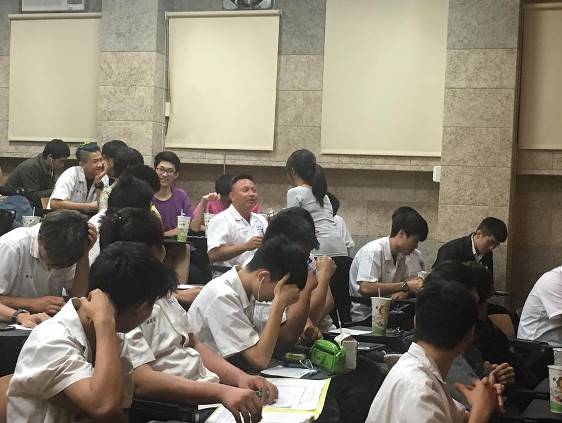 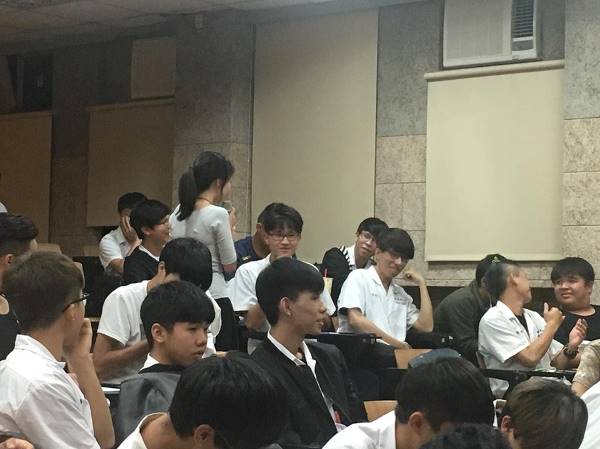 執行情形教師和學生互動一教師和學生互動一教師和學生互動一教師和學生互動一教師和學生互動二教師和學生互動二教師和學生互動二教師和學生互動二執行情形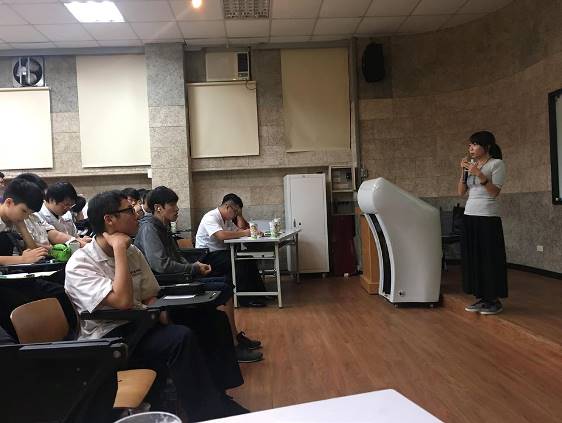 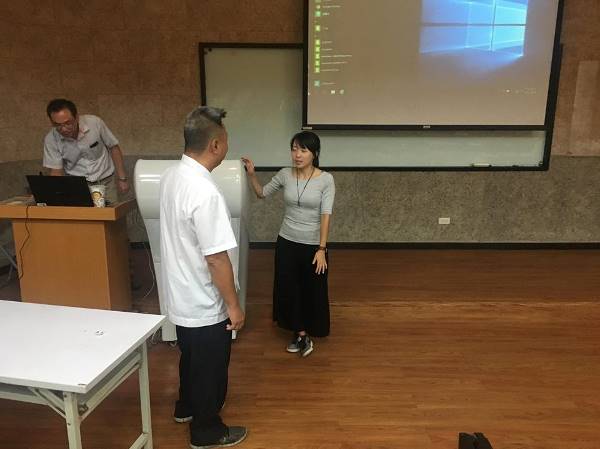 執行情形教師和學生互動三教師和學生互動三教師和學生互動三教師和學生互動三教師和學生互動四教師和學生互動四教師和學生互動四教師和學生互動四執行情形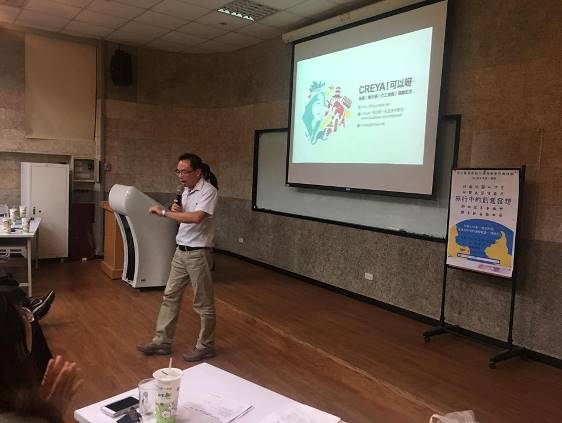 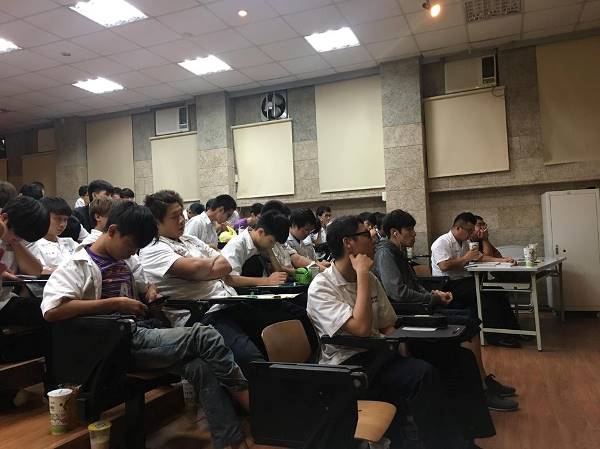 執行情形課程最後總結課程最後總結課程最後總結課程最後總結學生認真上課中學生認真上課中學生認真上課中學生認真上課中活動成果檢討活動成果檢討活動成果檢討活動成果檢討活動成果檢討活動成果檢討活動成果檢討活動成果檢討活動成果檢討遭遇困難遭遇困難遭遇困難無無無無無無處理情形處理情形處理情形改進建議改進建議改進建議無無無無無無總體評估總體評估總體評估■很好  □好  □普通  □再努力■很好  □好  □普通  □再努力■很好  □好  □普通  □再努力■很好  □好  □普通  □再努力■很好  □好  □普通  □再努力■很好  □好  □普通  □再努力